MINUTESPresent: Cllrs Wendy Brooks, Paul Page (Deputy Chair), Graham Parker and Andy Pearce (Chair)In attendance: Sarah Foote (Deputy Town Clerk), James Cox (Finance and Information Officer) and Taylor Williams (Committee Clerk)Also in attendance: Sheila Moss King (Project Manager of the Town Hall Renovation Project – The Project Manager – via zoom)Public: One member of public was in attendance (in person)WelcomeThe fire evacuation procedure and public right to report were explained and the meeting was welcomed. Approval of apologies for absenceApologies were received from Cllrs Barker and Green with reasons provided.Cllr Parker proposed approval of apologies; seconded by Cllr Pearce; all in favour.Declarations of Interests and dispensationsTo receive declarations of Disclosable Pecuniary, Other Registerable and Non-Registerable Interests from councillors on items on the AgendaCllr Brooks declared she is a Town Council representative on the Marina Theatre Quarterly Management group. Cllr Parker declared he is Deputy Chair of the Gunton Residents Association. Cllr Pearce declared he is a Town Council representative on both the Marina Theatre Quarterly Management group and the Town Hall Project Board, the Chair of the Gunton Residents Association, and the Town Council representative on the Lowestoft Kittiwake Partnership. To consider written requests for dispensations for Disclosable Pecuniary Interests and note dispensations grantedNone were received.To consider the draft minutes and appended confidential notes of the meeting on 9 January 2023Cllr Pearce proposed approval of the draft minutes; seconded by Cllr Brooks; all in favour.Public forumAn opportunity for the public to make comments on any matters on this agenda, and to consider any advance comments from the public.The member of the public spoke on item 156.1d and the aims of the Kirkley Pocket Park Group to restore areas in Kirkley.  To consider the degradation report relating to the Town Hall, and to consider approving any out of project scope preventative repair works (with budget and delegation) (some aspects may be confidential) – This was brought forward to the beginning of the meeting and the Project Manager spoke on this item. Per the issues identified in the degradation report, the recommendations were investigation, general maintenance, and stripping out, which were not in the scope of the project. The proposal presented by the Project Manager was for the Conservation Architect to write a brief for the inspection and stripping work with a budget of £1,300 and then set a £10,000 maximum budget for the stripping out works. Once costs were received, discussions would be held with the Town Council on what roof investigations, specification and specialist survey budgets were required. Cllr Pearce proposed approval of a budget of £1,400 for the specification and the recommendation of an initial budget of £10,000 for the stripping out works to Full Council. Both fees would be allocated from the Town Hall Repair and Maintenance budget; seconded by Cllr Brooks; all in favour.An update was requested on the removal of boarding on the windows to increase airflow, and the recommendation from the project team was to remove as many boards as possible on the first floor windows and install mesh, whilst holes could be drilled into the ground floor boarded windows. It was agreed this would be discussed at the next Town Hall Project Board meeting.The Project Manager left the meeting at 11:17156.1d. Kirkley Pocket Park Group grant for planters (exact amount to be confirmed) – This was brought forward as the second item of the meeting. The application requested £646.09 for April 2023. Cllr Pearce proposed conditional approval, subject to officers receiving governance documents and a copy of the Equality and Safeguarding policies, or an equivalent statement. Once received a delegation is to be made to the officers, in conjunction with this Committee, to approve (via email) the grant payment; seconded by Cllr Parker; all in favour.The member of the public left the chamber at 11:24It was agreed that any items not covered in this meeting would be addressed in the extraordinary meeting. Budget and Loan:To receive the draft minutes of the Budget and Loan Sub-Committee meetings on 5, 12, 19 December 2022 and 4, 9, 11, 16 January 2023 – It was noted all minutes had been approved and signed off by the Budget and Loan Sub-Committee.To monitor the budget for 2022 – 2023, including delegated Committee and Sub-Committee budgets – It was agreed that this item had been dealt with by the Budget and Loan Sub-Committee. To consider recommendations from Budget and Loan regarding:The reserves (including the Reserves Policy) – This consisted of revised or newly set earmarked reserve (EMR) targets for 2023-2024.Committee and Sub-Committee delegations (including new budgets and changes to budget responsibility arising from the recent Full Council decision regarding the future of the Town Council’s grounds maintenance operations) – This consisted of a recommended increase in financial delegations (£7,500 to Committees and £3,750 to Sub-Committees per item) and the delegation of newly created budgets for 2023-2024.Cllr Pearce proposed items 153.3a and 153.3b be endorsed and recommended to Full Council for approval; seconded by Cllr Parker; all in favour.To consider budget allocations for the following approved expenditure:Marina Theatre electrical upgrade – Cllr Pearce proposed the initial invoice of £2,165 be allocated from the Marina Theatre Repair and Maintenance budget; seconded by Cllr Page; all in favour. Further costs were pending for the remaining works. £6,000 to install EasyGates at the Sparrows Nest and Gunton Community Park play areas - Cllr Pearce proposed the provisional £6,000 budget allocation transferred from the Capital Reserve to the Play Areas Reserve be confirmed as the actual allocation; seconded by Cllr Brooks; all in favour.£12,500 for bin screening/compounds at Kensington Gardens, Sparrows Nest, Normanston Park, Denes Oval and Fen Park – £12,000 was originally recommended by the Assets, Inclusion and Development Committee in January for Kensington Gardens, Sparrows Nest, Normanston Park and Denes Oval, with Fen Park added later and increasing the budget to £12,500 initially and then to £15,000. Cllr Pearce proposed the provisional budget allocation of £12,000 for the four parks be confirmed as their actual allocation. For Normanston Park £3,000 would be allocated from the Normanston Park EMR; for Sparrows Nest £1,833.24 would be allocated from Sparrows Nest EMR and the remaining £1,166.76 from the Sparrows Nest Capital EMR; for Kensington Gardens £3,000 would be allocated from the transfer from Parks and Open Spaces Reserve to the Kensington Gardens Reserve and then ring-fenced against the Kensington Gardens EMR; and for Denes Oval £3,000 would be allocated from the Denes Oval EMR. Seconded by Cllr Brooks; all in favour.It was requested officers confirm the reasons for Belle Vue Park not being identified as a site requiring a compound.It was noted a bin compound might not be required for Fen Park depending on the provision of an outdoor storage area, which would be allocated from the relevant budget. It was agreed to defer a decision on the remaining £3,000 allocation for Fen Park until a final decision is made on the location of the outdoor storage area. £20,000 for park welcome signs – Cllr Pearce proposed the provisional budget allocation from the Parks Reserve be confirmed as the actual allocation; seconded by Cllr Parker; all in favour.To consider quotes for:Removal of the Triangle Market Sails – A revised quote of £26,925 had been provided, which covered the removal of the Sails, all steel work and scrap from the site. The provisional budget allocated from the Triangle Market EMR allowed for £24,750. Cllr Pearce proposed, assuming there would be no further expenditure with an anticipated year-end reserve of £3,953.78, a maximum budget of £27,000 be recommended to Full Council per the quote received; seconded by Cllr Page; all in favour.Renovation/refurbishment of the Triangle Market and Fen Park toilets – A quote of £91,350 had been received for refurbishment of the Triangle Market toilets and there had been a quote received for a modular build for the Fen Park toilets. Cllr Brooks proposed the specification and quote for £91,350 for the Triangle Market and the quote for a modular build at Fen Park be recommended to Full Council for approval; seconded by Cllr Page; all in favour.It was noted the works for Triangle Market (toilet refurbishments, removal of the Sails and the trees) could proceed as a single project.To consider making a recommendation to Full Council on the replacement of the Marina Theatre flying rig, with the request that we confirm the order by the end of February 2023, with a requirement of a 50% deposit upon confirmation of order – It was noted that the deposit had been reduced to 40% and was within the available funds. Cllr Pearce proposed this be recommended to Full Council for approval and to confirm the order with a statement of intent the following working day on 1 March and then payment arrangements to be made; seconded by Cllr Page; all in favour. To note any bank reconciliations – It was noted that January was underway.Payments and Receipts:To note the income and expenditure reports for January 2023 and February 2023 to date, including payments made under delegated authority (see schedules) – There had been no revised reports.Table 1 January and February PaymentsTable 2 January and February ReceiptsTo consider any payments for approval (see schedule) – There were no payments for approval.To consider the interim internal audit reportCllr Pearce proposed to accept the report; seconded by Cllr Brooks; all in favour.GrantsTo note receipt of the following grant applications and consider whether they require urgent consideration:First Light Festival Community Interest Company £5,921 (has requested consideration at this meeting) – To be discussed at the extraordinary meeting.Greener Growth CIC for £2,000 – It was noted this application was made on behalf of Ormiston Denes Academy, who applied in November 2022, and all required documents had been received. Cllr Pearce proposed to approve the grant; seconded by Cllr Brooks; all in favour.Joe Thompson t/a Ventura Cottage for £2,000 - To be discussed at the extraordinary meeting.Kirkley Pocket Park Group grant for planters (exact amount to be confirmed) – This item was brought forward as the second item of the meeting. To consider the costs breakdown from the Excelsior Trust to accompany the grant application previously submitted in June 2022 – £5,000 had been provisionally ring fenced in the Events budget for this application but the breakdown of costs provided totalled £5,375.96, with £49 related to statutory fees, which the Town Council could not grant money for. Cllr Pearce proposed a response be sent confirming the Town Council would grant the £5,000 as agreed, establish that the £49 statutory fee could not be paid by the Town Council, and request an explanation for the excess amount to be considered with the application at the next Finance and Governance Committee meeting; seconded by Cllr Parker; all in favour.To receive an update on the £10,000 grant to the Lowestoft Kittiwake Partnership approved in 2022 and funded from the Climate and Ecological Emergency EMR – Cllr Pearce proposed the Town Council pay the grant directly to Groundwork once the invoice is received; seconded by Cllr Brooks; all in favour.To give early consideration to a possible sponsorship arrangement for the South Pier – To be discussed at the extraordinary meeting. Cllr Pearce declared an interest on this item as he is a Town Council representative on the South Pier Management Committee. Other financial and governance matters, including:To receive an update on the following regarding the Town Council’s tennis facilities:To note the formal acceptance of grant funding has been communicated to the Lawn Tennis AssociationThe draft funding agreement from the Lawn Tennis Association and relevant documents and note any known commencement date for the grant funded worksTo receive an update on procurement of an operator for LTC tennis facilities (confidential)It was agreed to discuss these items at Full Council.To consider approval of the following expenditure recommended by the Assets, Inclusion and Development Committee:The installation of a chain link fence at the Normanston Allotment site within a maximum budget of £6,200 – Cllr Pearce proposed approval of the expenditure with the funding to be allocated from the Allotments Maintenance budget; seconded by Cllr Brooks; all in favour.The installation of bin compounds and screening at Fen Park, Kensington Gardens, Sparrows Nest, Normanston Park and Denes Oval within a maximum budget of £15,000 – This was discussed per item 153.4c.To consider the budget allocations for the following expenditure approved by the Assets, Inclusion and Development Committee: The installation of a rubberised hopscotch pad at the Cotman Close Play Area within a maximum budget of £5,000 – Cllr Pearce proposed the expenditure be allocated from the Community Infrastructure Levy (CIL) budget; seconded by Cllr Brooks; all in favour.The purchase of a replacement cargo unit for Sparrows Nest, within a maximum budget of £5,000 – Cllr Brooks proposed expenditure be allocated from the Repair and Maintenance budget; seconded by Cllr Pearce; all in favour.12:30 Cllr Pearce proposed to suspend standing orders for fifteen minutes; seconded by Cllr Parker; all in favour.To consider approval of a maximum budget for tree works at the Sparrows Nest sensory garden – Cllr Pearce proposed to approve a provisional budget of £500, with a delegation to officers to decide when the works progress and authorise the works within the budget; seconded by Cllr Page; all in favour.To consider approval of expenditure for directly-funded defibrillators located at Gainsborough Drive, Rosedale Park and Clarkes Lane at a cost of £3,000 per site – This item was deferred due to ongoing site investigations and revised costs.To consider any additional costs for migration to a new IT provider - To be discussed at the extraordinary meeting.To consider the financial implications of the Councillor Mental Health and Wellbeing Policy - To be discussed at the extraordinary meeting.To consider the cost of bank stabilisation works at the Great Eastern Linear Park (some aspects may be confidential) – To be discussed at the extraordinary meeting.Memorial benches and planting:To consider issues relating to settlement of an invoice for a memorial tree (some aspects may be confidential) - To be discussed at the extraordinary meeting.To consider the Memorial Bench policy and matters relating to charges contained within - To be discussed at the extraordinary meeting.To consider the Memorial Planting policy and matters relating to charges contained within - To be discussed at the extraordinary meeting.To consider the degradation report relating to the Town Hall, and to consider approving any out of project scope preventative repair works (with budget and delegation) (some aspects may be confidential) – This item was brought forward to the beginning of meeting. To receive an update on location of registers for RNPS memorial in Belle Vue Park (some aspects may be confidential) - To be discussed at the extraordinary meeting.To receive an update and consider expenditure for the Dene’s Oval tennis court project – It was agreed to discuss this item at Full Council.  To consider lease and licence arrangements for the following (some aspects may be confidential):Royal Naval Patrol Service Association MuseumMartello and GiardinoMaritime MuseumTo receive an update on the status of the lease for the Lowestoft War Memorial Museum (confidential)To receive an update on VAT advice and any implications for the Marina Theatre lease and Towns Fund project (confidential)In the absence of a formal Constitution, to consider interim arrangement for the election of a Management Committee for Gunton Estate Residents’ Hall, including Committee composition, eligibility to stand/vote, and legal and financial questions (some aspect may be confidential) – Cllr Pearce proposed interim constitution arrangements be made and for the elected Management Committee to decide whether to adopt the arrangements as a permanent constitution; seconded by Cllr Parker; all in favour.To receive an update on the Hamilton House lease and associated provision/cost and rent review (confidential)To receive an update on the progression of the new lease for the Lowestoft and District Allotments Association, on the revised terms approved by January Full CouncilIt was agreed to discuss these items at the extraordinary meeting.To note the Clerk’s report on grounds maintenance arrangements (confidential) and consider any related contract matters on:Staff recruitment – It was noted this item required a decision from Full Council and was to be discussed in confidential session.Specialist sports services – It was noted this had not been progressed.Tree Audit – It was noted tenders were out for tree works.Caretaking and cleaning – It was noted this was in progress and there was no update.To consider grounds maintenance arrangements and the possibility of partnership arrangements after June 2023 (confidential)To be discussed in confidential session.Date of the next meeting13 March 2023 15:00An extraordinary meeting was scheduled for 6 March 2023 14:00Items for the next agenda and closeIt was requested items for the next agenda be emailed to officers.To resolve that under the Public Bodies (Admission to Meetings) Act 1960, the public be excluded from the meeting on the grounds that publicity would be prejudicial to public interest by reason of the confidential nature of the business to be transacted, namely any employment matters and legal issues relating to the matters on this agenda, including the following:Any legal matters, including those above as requiredCllr Pearce proposed the meeting be moved to confidential session; seconded by Cllr Brooks; all in favour.12:54 Cllr Pearce proposed to suspend standing orders for a further ten minutes; seconded by Cllr Brooks; all in favourThe Chair closed the meeting to the public and moved to confidential session at 12:55To note the Clerk’s report on grounds maintenance arrangements (confidential) and consider any related contract matters on:159.1 Staff recruitment - Cllr Pearce proposed approval of a delegation to officers to progress the recruitment of one grounds maintenance officer, subject to the Finance and Information Officer confirming it is within the maximum salary budget per post that was approved within the budget; seconded by Cllr Brooks; all in favour.To consider grounds maintenance arrangements and the possibility of partnership arrangements after June 2023 (confidential)Cllr Pearce proposed a delegation be made to officers, in conjunction with all Councillors, to hold a standalone zoom meeting to discuss grounds maintenance provision; seconded by Cllr Parker; all in favour.The Chair closed the meeting at 13:05Signed: 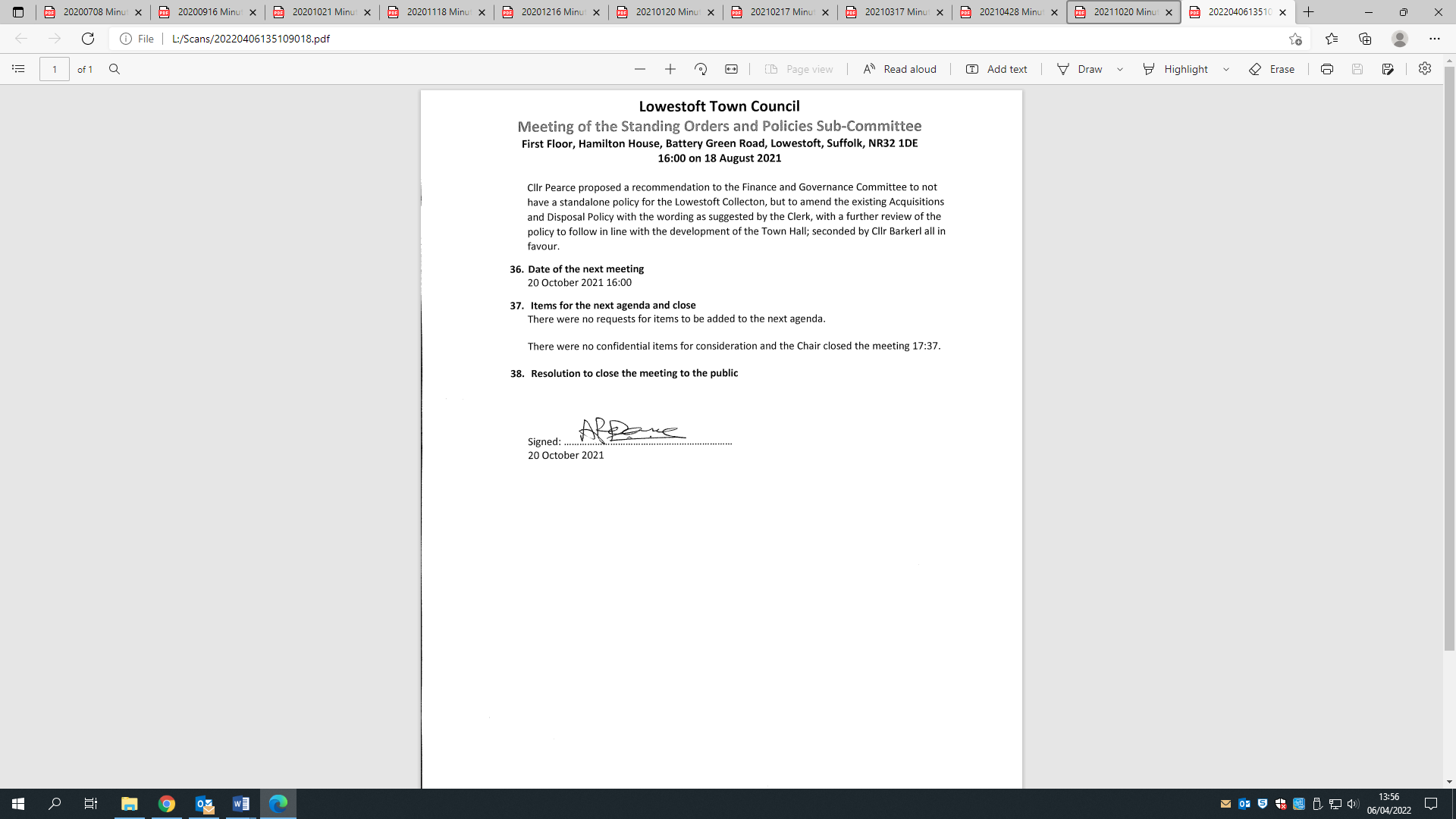 13 March 2023DatePayment toDescriptionAmount3 January 2023East Suffolk CouncilLinks Road Car Park NNDR 22/23£187.003 January 2023East Suffolk CouncilSparrows Nest Bowls NNDR 22-23£110.003 January 2023East Suffolk CouncilHH NNDR 2022-2023£948.003 January 2023MJ TrainingManual Handling Training£175.00 + £35.00 VAT = £210.003 January 2023Northumbrian Water Group LtdLegionella Monitoring Dec 22£593.97 + £118.79 VAT = £712.763 January 2023East Point Business ServicesHH Service Charge Q4 22-23£7,591.25 + £1,518.25 VAT = £9,109.503 January 2023East Point Business ServicesHH Rent q4 22-23£3,675.00 + £735.00 VAT = £4,410.003 January 2023The Marina Theatre TrustMTT Management Fee Q4 22-23£37,500.00 + £7,500.00 VAT = £45,000.003 January 2023Nicholsons Solicitors LLPNorth Denes Legal Advice£552.50 + £110.50 VAT = £663.004 January 2023Wave LtdTown Hall Water Q3£40.304 January 2023Suffolk Pension FundPensions December 2022£7,555.654 January 2023Fuel Card Services LtdVan Fuel Cards£14.4010 January 2023Wave LtdDenes Oval Water Q3£350.5016 January 2023Paul ConnewTravel Reimbursement£21.1516 January 2023South Pier Lowestoft LtdSouth Pier Grant£2,645.4416 January 2023DentaidDentaid Grant£1,960.0016 January 2023Lord Kitchener MHCLord Kitchener Grant£2,000.0016 January 2023DentaidDentaid Grant Correction-£10.0016 January 2023My Safety Gear LtdHard Hats£174.79 + £1.20 VAT = £175.9916 January 2023AJ BuildersThirlmere Walk Fence and Gate£1,500.00 + £300.00 VAT = £1,800.0016 January 2023AJ BuildersNess Bin Pad, KG Slab, TH Rep£200.00 + £40.00 VAT = £240.0016 January 2023Fleet 96 Rentals LtdVan Hire£452.00 + £90.40 VAT = £542.4016 January 2023AJ BuildersTH Repairs£3,240.00 + £648.00 VAT = £3,888.0016 January 2023AJ BuildersTH Yard Clear Out£1,275.00 + £255.00 VAT = £1,530.0016 January 2023Fleet 96 Rentals LtdVan Hire Nov-Dec 22£550.00 + £110.00 VAT = £660.0016 January 2023Fatstickman LtdESO Equipment£475.68 + £95.14 VAT = £570.8216 January 2023Broadland Security AlarmsTH Fire Alarm Call Out£112.00 + £22.40 VAT = £134.4016 January 2023Blok 'N' Mesh Global LtdHeras Fencing£1,072.00 + £214.40 VAT = £1,286.4016 January 2023Disability Advice North East SuffolkDefibrillator Pads Grant£380.3416 January 2023Broadland Security AlarmsTH Fire Alarm Callout£110.00 + £22.00 VAT = £132.0016 January 2023Fenland Leisure Products Ltd10x Steel Shackles£36.33 + £7.27 VAT = £43.6016 January 2023Stems Florist2x Holocaust Memorial Wreaths£120.0016 January 2023NPower LtdCN TH Electric Nov 20-£352.9316 January 2023NPower LtdTH Electric Feb 22£383.93 + £76.79 VAT = £460.7216 January 2023NPower LtdTH Electric Mar 22£412.82 + £82.56 VAT = £495.3816 January 2023NPower LtdTH Electric Apr 22£407.00 + £81.40 VAT = £488.4016 January 2023NPower LtdTH Electric May 22£646.55 + £129.31 VAT = £775.8616 January 2023NPower LtdTH Electric Jun 22£629.19 + £125.84 VAT = £755.0316 January 2023NPower LtdTH Electric Jul 22£758.35 + £151.67 VAT = £910.0216 January 2023NPower LtdTH Electric Aug 22£731.69 + £146.34 VAT = £878.0316 January 2023NPower LtdPakefield St PC Electric Nov22£128.31 + £6.42 VAT = £134.7316 January 2023NPower LtdKensington Garden Electric Nov£93.94 + £4.70 VAT = £98.6416 January 2023NPower LtdLow Cem PC Electric Nov 22£103.79 + £5.19 VAT = £108.9816 January 2023NPower LtdNormanston Park Electric Nov22£315.36 + £15.77 VAT = £331.1316 January 2023NPower LtdDenes Oval Electric Nov 22£599.91 + £119.98 VAT = £719.8916 January 2023NPower LtdTriangle Market Electric Nov22£179.07 + £8.95 VAT = £188.0216 January 2023NPower LtdTH Electric Nov 22£626.99 + £125.40 VAT = £752.3916 January 2023NPower LtdTH Electric October 22£614.07 + £122.81 VAT = £736.8816 January 2023NPower LtdTH Electric Credit May 2021-£106.2216 January 2023NPower LtdTH Electric Credit Nov21-£166.7716 January 2023NPower LtdTH Electric Credit Dec 21-£494.8616 January 2023NPower LtdTH Electric Journal 2019-2020-£2,319.1216 January 2023NPower LtdTH Electric September 2022£699.43 + £139.89 VAT = £839.3217 January 2023Credit Card AccountCredit Card Purchases£808.2817 January 2023C&C Consulting Services LtdH&S Support Oct 22 - Sep 23£779.10 + £155.82 VAT = £934.9217 January 2023Wave LtdDenes Oval Water Sep-Dec 22£330.76 + £66.15 VAT = £396.9118 January 2023Need2Store LtdCivic Artefact Storage£200.00 + £40.00 VAT = £240.0019 January 2023PWLBPWLB Repayment£6,912.0019 January 2023Waveney Norse LimitedPartnership Charge Jan 23£33,515.61 + £6,703.12 VAT = £40,218.7320 January 2023HMRCHMRC December 2022£7,256.0820 January 2023NPower LtdTriangle Market Electric Dec22£186.85 + £9.34 VAT = £196.1923 January 2023SALARIESSalaries January 2023£19,646.8723 January 2023Chris MeekKG Bowls Keys, Office £34.62 + £2.33 VAT = £36.9523 January 2023Lauren ElliottTravel Reimbursement£35.91 + £4.69 VAT = £40.6023 January 2023Robert CousinInsurance Reimbursement£26.8423 January 2023Michael NurseyInsurance Reimbursement£16.9623 January 2023NPower LtdDenes Oval Electric Dec 22£675.76 + £135.15 VAT = £810.9123 January 2023NPower LtdLow Cemetery PC Electric Dec22£104.14 + £5.21 VAT = £109.3523 January 2023NPower LtdTown Hall Electric Jan Dec 22£683.39 + £136.68 VAT = £820.0723 January 2023NPower LtdKen Gardens Electric Dec 22£97.04 + £4.85 VAT = £101.8923 January 2023Wave LtdKensington Gardens Water£124.2423 January 2023NPower LtdPakefield St PC Electric Dec22£103.07 + £5.15 VAT = £108.2223 January 2023British GasWhitton Hall Gas May - Nov 22£73.99 + £24.00 VAT = £97.9923 January 2023X 2 Connect LtdGunton Phone Box Repairs£1,617.55 + £323.51 VAT = £1,941.0623 January 2023NBB Recycled Furniture2x Benches Arnolds Bequest£1,194.00 + £238.80 VAT = £1,432.8023 January 2023The Marina Theatre TrustMarina Theatre Boiler and Moth£608.32 + £121.66 VAT = £729.9823 January 2023Lowestoft Men's Shed12x Hedgehog and Bat Boxes£108.0023 January 2023Gearhire Sound and LightFull Council Amplification£400.00 + £80.00 VAT = £480.0023 January 2023The Society of Local Council ClerksDTC Community Governance£375.0023 January 2023The Society of Local Council ClerksDep Town Clerk SLCC Membership£409.0024 January 2023Nicholsons Solicitors LLPProperty Legal Advice£1,060.80 + £212.16 VAT = £1,272.9624 January 2023Nicholsons Solicitors LLPTown Hall Legal Advice£1,790.10 + £358.02 VAT = £2,148.1224 January 2023Nicholsons Solicitors LLPGround Maint Legal Advice£2,607.80 + £521.56 VAT = £3,129.3624 January 2023Nicholsons Solicitors LLPDenes Oval Legal Advice£176.70 + £35.34 VAT = £212.0424 January 2023Nicholsons Solicitors LLPProperty Legal Advice£452.50 + £90.50 VAT = £543.0024 January 2023Nicholsons Solicitors LLPHamilton Road Legal Advice£1,183.91 + £230.31 VAT = £1,414.2224 January 2023The Marina Theatre TrustMarina Theatre Survey Recharge£1,863.75 + £372.75 VAT = £2,236.5024 January 2023Nicholsons Solicitors LLPMarina Theatre Legal Advice£309.40 + £61.88 VAT = £371.2825 January 2023Redactive Publishing LtdAMO Job Adverts£932.00 + £186.40 VAT = £1,118.4025 January 2023Scenic Projects LtdTH Sails work for Story Boat£250.00 + £50.00 VAT = £300.0025 January 2023MossKing Associates LtdTH Development Phase Dec 22£2,960.0025 January 2023HAT Projects LtdTH Development RIBA Stage 2£17,158.25 + £3,431.65 VAT = £20,589.9025 January 2023MossKing Associates LtdTH Development Project Dec 22£1,830.0025 January 2023Jess JohnstonTH Heritage Engagement Service£994.8925 January 2023MossKing Associates LtdTH Development Phase Nov 22£2,430.0025 January 2023Andrew Morton Associates LtdTH Cost Planning£410.00 + £82.00 VAT = £492.0025 January 2023MossKing Associates LtdTH Development Phase Nov 22£2,521.0025 January 2023Community Rail NorfolkTH Hire of Parcel Office£138.19 + £129.31 VAT = £267.5025 January 2023Liz BallardTH Heritage Engagement Nov/Dec£1,836.0025 January 2023Purple CatOwl 3£798.00 + £159.60 VAT = £957.6025 January 2023Gearhire Sound and LightFull Council Amplification£400.00 + £80.00 VAT = £480.0025 January 2023Purple CatHire of Owl£106.00 + £21.20 VAT = £127.2025 January 2023ScrewfixSpade and Gloves£42.77 + £8.55 VAT = £51.3225 January 2023ScrewfixMarking Tape£6.65 + £1.33 VAT = £7.9825 January 2023ScrewfixSaw, Cable Ties, Cloth Tape£14.10 + £2.81 VAT = £16.9125 January 2023ScrewfixPaper Rolls x6£20.83 + £4.16 VAT = £24.9925 January 2023ScrewfixBoots, Gloves, Overtrousers£330.71 + £24.14 VAT = £354.8525 January 2023Ricoh UK LtdPrinter Hire and Ink£224.85 + £44.97 VAT = £269.8225 January 2023Wave LtdKen Gard Water 1/8/21-18/12/22£113.2525 January 2023The Marina Theatre TrustMarina Building Survey£6,266.25 + £1,253.25 VAT = £7,519.5026 January 2023EE Limited10x Mobile Phones Jan-Feb£342.37 + £68.47 VAT = £410.8427 January 2023Harriet FosterTH Development Project Q3£777.5027 January 2023Liz BallardTH Heritage Engagement Dec 22£2,118.0027 January 2023Poetry People Community Interest CompanyTH Engagement Video Poem£3,800.0027 January 2023The Joinery Fitting CompanyTH Plywood£46.24 + £9.25 VAT = £55.4930 January 2023LaserUsGuava Plaque£485.0030 January 2023Eon EnergyWH Electric Jul - Oct 22£29.33 + £1.47 VAT = £30.8030 January 2023NPower LtdNormanston Park Electric Dec22£1,767.34 + £353.47 VAT = £2,120.8130 January 2023NPower LtdKen Gardens Electric Nov 22£66.05 + £3.30 VAT = £69.3530 January 2023NPower LtdKen Gardens Electric Dec 22£54.61 + £2.73 VAT = £57.3430 January 2023Gazprom EnergyTH Gas Dec 22£59.45 + £2.97 VAT = £62.4230 January 2023NPower LtdRNPSA Electric CN Sep 22-£1,951.0130 January 2023NPower LtdRNSPA Electric CN Aug 22-£1,990.0830 January 2023NPower LtdRNPSA Electric CN Jul 22-£1,836.9230 January 2023NPower LtdRNPSA Electric CN Jun 22-£1,791.1730 January 2023NPower LtdRNPSA Electric CN May 22-£1,779.5030 January 2023NPower LtdRNPSA Electric Sep 22£1,177.69 + £235.54 VAT = £1,413.2330 January 2023NPower LtdRNPSA Electric Aug 22£1,201.85 + £240.37 VAT = £1,442.2230 January 2023NPower LtdRNPSA Electric Jul 22£1,114.66 + £222.93 VAT = £1,337.5930 January 2023NPower LtdRNPSA Electric May 22£1,126.18 + £225.24 VAT = £1,351.4230 January 2023NPower LtdRNSPA Electric Jun 22£1,086.68 + £217.34 VAT = £1,304.0230 January 2023NPower LtdRNPS Electric Nov 22£1,201.76 + £240.35 VAT = £1,442.1130 January 2023NPower LtdRNPSA Electric Dec 22£1,366.02 + £273.20 VAT = £1,639.2230 January 2023Northumbrian Water Group LtdLegionella Monitoring Jan 23£593.97 + £118.79 VAT = £712.7630 January 2023J Parkers Dutch Bulbs LtdBulbs£137.80 + £27.56 VAT = £165.3630 January 2023J Parkers Dutch Bulbs LtdBulbs£321.00 + £59.10 VAT = £380.1030 January 2023J Parkers Dutch Bulbs LtdBulbs£280.00 + £56.00 VAT = £336.0030 January 2023J Parkers Dutch Bulbs LtdBulbs 2x Aquilegia Maxi£6.00 + £1.20 VAT = £7.2031 January 2023Shona BendixTravel Reimbursement£174.83 + £11.52 VAT = £186.352 February 2023East Point Business ServicesHamilton House Capital Repayment£3,357.40 + £671.48 VAT = £4,028.882 February 2023Michael WinterReimbursement for Loves Parks Event£168.542 February 2023AJ BuildersKensington Gardens Bench£120.00 + £24.00 VAT = £144.002 February 2023Newsquest Media GroupAMO Adverts£717.20 + £143.44 VAT = £860.642 February 2023Kompan LtdObservational Play Inspections£1,644.05 + £328.82 VAT = £1,972.872 February 2023AJ BuildersTurnberry Close Works£970.00 + £194.00 VAT = £1,164.002 February 2023Taylor WilliamsParking Reimbursement£57.802 February 2023Sarah FooteTravel, Parking and Training Reimbursement£98.942 February 2023East Point Business ServicesIT Service Charge£3,231.00 + £646.20 VAT = £3,877.202 February 2023AJ BuildersKensington Gardens Paving Works£2,305.00 + £461.00 VAT = £2,766.002 February 2023Nicholsons SolicitorsLegal Advice£2,421.30 + £484.26 VAT = £2905.563 February 2023National Allotment AssociationNational Allotment Association Subscription£67.003 February 2023J E MarshallReimbursement£16.303 February 2023Suffolk Pension FundJanuary Pensions£7,723.863 February 2023Lauren ElliottReimbursement£17.353 February 2023BSA SecurityTown Hall Keyholding March 2023 – March 2024£690.00 + £138.00 VAT = £828.003 February 2023Mulberry and CoInternal Audit£718.023 February 2023AJ BuildersMarina Theatre Kittiwake Ledges£2,375.00 + £475.00 VAT = £2850.006 February 2023Anglian WaterPakefield St PC Water Apr – Nov£3,320.337 February 2023Anglian WaterKensington Gardens Water Oct - Jan£1,717.428 February 2023John MallettKindertransport Design£2,050.008 February 2023East Suffolk NorseBin Emptying£182.55 + £36.51 VAT = £219.068 February 2023East Suffolk NorseBin Emptying£365.10 + £73.02 VAT = £438.128 February 2023East Suffolk NorseBin Emptying£182.55 + £36.51 VAT = £219.068 February 2023East Suffolk NorseBin Emptying£182.55 + £36.51 VAT = £219.068 February 2023SLCCGDPR Training£30.00 + £6.00 VAT = £36.008 February 2023SLCCEvents Training£69.00 + £13.80 VAT = £82.808 February 2023Everyone ActiveWarm Places Grant£570.009 February 2023Earsham ShedsTriangle Market Stalls£8,200.009 February 2023East Suffolk CouncilTown Hall Building Control Fee£1,305.0010 February 2023HAT ProjectsTown Hall Design£17,908.25 + £3,581.65 VAT = £21,489.90DateReceived fromDescriptionAmount4 January 2023TenantRental income from tenant£6,300.0023 January 2023TenantRental income from tenant£213.1627 January 2023TenantRental income from tenant£5,000.001 February 2023Lowestoft LionsMemorial Bench£1,300.002 February 2023Anglian WaterLinks Road Car Park Works£2,355.003 February 2023TenantRental Income from Tenant£300.007 February 2023Whitton Hall HireWhitton Hall Hire£40.007 February 2023Whitton Hall HireWhitton Hall Hire£84.008 February 2023TenantTriangle Market Income£18.5010 February 2023TenantRental Income from Tenant£90.0010 February 2023DonationDonation£40.0010 February 2023TenantRental Income from Tenant£300.0010 February 2023TenantTriangle Market Income£164.00